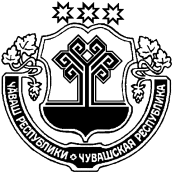 Администрация Шумерлинского района  п о с т а н о в л я е т:1. Внести в муниципальную  программу Шумерлинского района «Экономическое развитие и инновационная экономика на 2014 - 2020 годы» следующие изменения:Паспорт Программы изложить в новой редакции в соответствии с приложением № 1 к настоящему постановлению;Раздел V Программы изложить в новой редакции:Раздел V. Обоснование объема финансовых ресурсов,необходимых для реализации Муниципальной программыРасходы Муниципальной программы формируются за счет средств республиканского бюджета Чувашской Республики, местного бюджета Шумерлинского района и средств внебюджетных источников.При реализации Муниципальной программы используются различные инструменты государственно-частного партнерства, в том числе софинансирование за счет собственных средств юридических лиц и привлеченных ими заемных средств.Прогнозируемые объемы финансирования мероприятий Муниципальной программы в 2014 – 2020 годах составляет 4698112,6 тыс. рублей, в том числе:в 2014 году – 626266,9 тыс. рублей;в 2015 году – 801162,2 тыс. рублей;в 2016 году – 851274,4 тыс. рублей;в 2017 году – 855464,8 тыс. рублей;в 2018 году – 914216,2 тыс. рублей;в 2019 году – 326211,9 тыс. рублей;в 2020 году – 323516,2 тыс. рублейиз них средства:республиканского бюджета Чувашской Республики – 3500,0 тыс. рублей (0,08 процентов), в том числе:в 2014 году - 300,0 тыс. рублей;в 2015 году – 300,0 тыс. рублей;в 2016 году – 300,0 тыс. рублей;в 2017 году -  600,0 тыс. рублей;в 2018 году – 600,0 тыс. рублей;в 2019 году – 600,0 тыс. рублей;в 2020 году – 800,0 тыс. рублейБюджета Шумерлинского района – 4301,5 тыс. рублей (0,09 процентов), в том числе:в 2014 году – 493,5 тыс. рублей;в 2015 году –617,6 тыс. рублей;в 2016 году – 617,6 тыс. рублей;в 2017 году – 617,6 тыс. рублей;в 2018 году – 617,6 тыс. рублей;в 2019 году –617,6 тыс. рублей;в 2020 году –720,0 тыс. рублейвнебюджетных источников – 4690311,1 тыс. рублей (99,85 процентов), в том числе:в 2014 году -  625473,4 тыс. рублей;в 2015 году - 800244,6 тыс. рублей;в 2016 году - 850356,8 тыс. рублей;в 2017 году - 854247,2 тыс. рублей;в 2018 году - 912998,6 тыс. рублей;в 2019 году - 324994,3 тыс. рублей;в 2020 году - 321996,2 тыс. рублейОбъемы финансирования Муниципальной программы уточняются при формировании бюджета Шумерлинского района Чувашской Республики на очередной финансовый год и плановый период. Ресурсное обеспечение реализации Муниципальной программы представлено в приложении № 2 к Муниципальной программе.Приложение № 6 Программы изложить в новой редакции в соответствии с приложением № 2 к настоящему постановлению;Паспорт подпрограммы «СНИЖЕНИЕ АДМИНИСТРАТИВНЫХ БАРЬЕРОВ, ОПТИМИЗАЦИЯ И ПОВЫШЕНИЕ КАЧЕСТВА ПРЕДОСТАВЛЕНИЯ ГОСУДАРСТВЕННЫХ ИМУНИЦИПАЛЬНЫХ УСЛУГ В ШУМЕРЛИНСКОМ РАЙОНЕ» изложить в новой редакции в соответствии с приложением № 3 к настоящему постановлению;Раздел VI подпрограммы «СНИЖЕНИЕ АДМИНИСТРАТИВНЫХ БАРЬЕРОВ, ОПТИМИЗАЦИЯ И ПОВЫШЕНИЕ КАЧЕСТВА ПРЕДОСТАВЛЕНИЯ ГОСУДАРСТВЕННЫХ ИМУНИЦИПАЛЬНЫХ УСЛУГ В ШУМЕРЛИНСКОМ РАЙОНЕ» изложить в новой редакции:Раздел VI. Обоснование объема финансовых ресурсов, необходимых для реализации подпрограммыНа реализацию мероприятий подпрограммы планируется использовать средства бюджета Шумерлинского района (приложение № 5 к настоящей подпрограмме). Общий объем средств, необходимых для финансирования подпрограммы, составляет 4,3 млн. рублей, в том числе из бюджета Шумерлинского района в размере 4.3 млн. рублей  (100 процентов).Доля финансирования подпрограммы из бюджета Шумерлинского района по годам составит: 2014 год – 11,4 процента, 2015 год – 14,4 процента, 2016 год – 14,4 процента, 2017 год – 14,4 процента, 2018 год – 14,4 процента, 2019 год – 14,4 процента, 2020 год – 16,6 процентов.Приложение № 5 подпрограммы «СНИЖЕНИЕ АДМИНИСТРАТИВНЫХ БАРЬЕРОВ, ОПТИМИЗАЦИЯ И ПОВЫШЕНИЕ КАЧЕСТВА ПРЕДОСТАВЛЕНИЯ ГОСУДАРСТВЕННЫХ ИМУНИЦИПАЛЬНЫХ УСЛУГ В ШУМЕРЛИНСКОМ РАЙОНЕ» изложить в новой редакции в соответствии с приложением № 4 к настоящему постановлению; Приложение № 7 Программы изложить в новой редакции в соответствии с приложением № 5 к настоящему постановлению; Приложение № 4 подпрограммы «СНИЖЕНИЕ АДМИНИСТРАТИВНЫХ БАРЬЕРОВ, ОПТИМИЗАЦИЯ И ПОВЫШЕНИЕ КАЧЕСТВА ПРЕДОСТАВЛЕНИЯ ГОСУДАРСТВЕННЫХ ИМУНИЦИПАЛЬНЫХ УСЛУГ В ШУМЕРЛИНСКОМ РАЙОНЕ» изложить в новой редакции в соответствии с приложением № 6 к настоящему постановлению.2. Настоящее постановление вступает в силу с момента подписания и подлежит обязательному опубликованию в печатном издании «Вестник Шумерлинского района» и  размещении на официальном сайте Шумерлинского района в сети Интернет.Глава администрацииШумерлинского района  					                 		 Л.Г. РафиновПриложение № 1 к постановлению администрации Шумерлинского района от 16.01.2015 № 8ПАСПОРТМУНИЦИПАЛЬНОЙ ПРОГРАММЫ ШУМЕРЛИНСКОГО РАЙОНА "ЭКОНОМИЧЕСКОЕ РАЗВИТИЕ И ИННОВАЦИОННАЯ ЭКОНОМИКАНА 2014-2020 ГОДЫПриложение № 2 к постановлению администрации Шумерлинского района от 16.01.2015 № 8РЕСУРСНОЕ ОБЕСПЕЧЕНИЕ РЕАЛИЗАЦИИ ПОДПРОГРАММ МУНИЦИПАЛЬНОЙ ПРОГРАММЫ ШУМЕРЛИНСКОГО РАЙОНА  «ЭКОНОМИЧЕСКОЕ РАЗВИТИЕ И ИННОВАЦИОННАЯ ЭКОНОМИКА НА 2014-2020 ГОДЫ»ЗА СЧЕТ ВСЕХ ИСТОЧНИКОВ ФИНАНСИРОВАНИЯПриложение № 3 к постановлению администрации Шумерлинского района от 16.01.2015 № 8ПОДПРОГРАММА«СНИЖЕНИЕ АДМИНИСТРАТИВНЫХ БАРЬЕРОВ, ОПТИМИЗАЦИЯ И ПОВЫШЕНИЕ КАЧЕСТВА ПРЕДОСТАВЛЕНИЯ ГОСУДАРСТВЕННЫХ ИМУНИЦИПАЛЬНЫХ УСЛУГ В ШУМЕРЛИНСКОМ РАЙОНЕ» (далее – подпрограмма)ПАСПОРТ ПОДПРОГРАММЫПриложение № 4 к постановлению администрации Шумерлинского района от 16.01.2015 № 8РЕСУРСНОЕ ОБЕСПЕЧЕНИЕ РЕАЛИЗАЦИИ ПОДПРОГРАММЫ «СНИЖЕНИЕ АДМИНИСТРАТИВНЫХ БАРЬЕРОВ, ОПТИМИЗАЦИЯ И ПОВЫШЕНИЕ КАЧЕСТВА ПРЕДОСТАВЛЕНИЯ ГОСУДАРСТВЕННЫХ И МУНИЦИПАЛЬНЫХ УСЛУГ В ШУМЕРЛИНСКОМ РАЙОНЕ»МУНИЦИПАЛЬНОЙ ПРОГРАММЫ ШУМЕРЛИНСКОГО РАЙОНА  «ЭКОНОМИЧЕСКОЕ РАЗВИТИЕ И ИННОВАЦИОННАЯ ЭКОНОМИКА НА 2014-2020 ГОДЫ»ЗА СЧЕТ ВСЕХ ИСТОЧНИКОВ ФИНАНСИРОВАНИЯПриложение № 5 к постановлению администрации Шумерлинского района от 16.01.2015 № 8ПРОГНОЗ
сводных показателей муниципального задания на оказание муниципальных услуг автономным учреждением «Многофункциональный центр по предоставлению государственных и муниципальных услуг» Шумерлинского района Чувашской Республики по подпрограмме «Снижение административных барьеров, оптимизация и повышение качества предоставления государственных и муниципальных услуг в Шумерлинском районе» муниципальной  программы Шумерлинского района «Экономическое развитие и инновационная экономика на 2014-2020 годы»Приложение № 6 к постановлению администрации Шумерлинского района от 16.01.2015 № 8ПРОГНОЗ
сводных показателей муниципального задания на оказание муниципальных услуг автономным учреждением «Многофункциональный центр по предоставлению государственных и муниципальных услуг» Шумерлинского района Чувашской Республики по подпрограмме «Снижение административных барьеров, оптимизация и повышение качества предоставления государственных и муниципальных услуг в Шумерлинском районе» муниципальной программы Шумерлинского района «Экономическое развитие и инновационная экономика на 2014-2020 годы»ЧĂВАШ  РЕСПУБЛИКИЧУВАШСКАЯ РЕСПУБЛИКА ÇĚМĚРЛЕ РАЙОНĚН АДМИНИСТРАЦИЙĚ ЙЫШĂНУ16.01.2015 № 8Çěмěрле хулиАДМИНИСТРАЦИЯШУМЕРЛИНСКОГО РАЙОНАПОСТАНОВЛЕНИЕ16.01.2015 № 8г. ШумерляО внесении изменений в постановление администрации Шумерлинского района от 31.12.2013 № 769 «Об утверждении муниципальной программы Шумерлинского района « Экономическое развитие и инновационная экономика на 2014-2020г. »Ответственный исполнитель Муниципальной программы-Отдел экономики и взаимодействия с предприятиями агропромышленного комплекса администрации Шумерлинского района Чувашской РеспубликиОтдел экономики и взаимодействия с предприятиями агропромышленного комплекса администрации Шумерлинского района Чувашской РеспубликиСоисполнители-Автономное учреждение «Многофункциональный центр» Шумерлинского района (АУ «МФЦ» Шумерлинского района)Автономное учреждение «Многофункциональный центр» Шумерлинского района (АУ «МФЦ» Шумерлинского района)Подпрограммы Муниципальной программы-подпрограмма 1.«Развитие субъектов малого и среднего предпринимательства в Шумерлинском районе»;Подпрограммы Муниципальной программыподпрограмма 2.«Развитие потребительского рынка и сферы услуг в Чувашской Республике»;Подпрограммы Муниципальной программыподпрограмма 3.«Снижение административных барьеров, оптимизация и повышение качества предоставления государственных и муниципальных услуг в Шумерлинском районе»Программно-целевые инструменты Муниципальной программы-подпрограмма 1.«Развитие субъектов малого и среднего предпринимательства в Шумерлинском районе»;Программно-целевые инструменты Муниципальной программыподпрограмма 2.«Развитие потребительского рынка и сферы услуг в Чувашской Республике»;Программно-целевые инструменты Муниципальной программыподпрограмма 3.«Снижение административных барьеров, оптимизация и повышение качества предоставления государственных и муниципальных услуг в Шумерлинском районе»Цели Муниципальной программы-достижение высоких стандартов благосостояния населения Шумерлинского района;обеспечение сбалансированного экономического развития и конкурентоспособности экономики Шумерлинского района;переход к инновационному и социально ориентированному типу экономического развитиядостижение высоких стандартов благосостояния населения Шумерлинского района;обеспечение сбалансированного экономического развития и конкурентоспособности экономики Шумерлинского района;переход к инновационному и социально ориентированному типу экономического развитияЗадачи Муниципальной программы-создание условий для повышения материального уровня жизни населения Шумерлинского района;создание условий для наиболее полного удовлетворения спроса населения на качественные товары и услуги;повышение доступности для населения Шумерлинского района качественных и безопасных потребительских товаров и услуг;создание необходимых условий для обеспечения высоких темпов экономического роста, осуществления структурных сдвигов, способствующих развитию конкурентоспособных и передовых в техническом отношении производств;обеспечение благоприятного инвестиционного и предпринимательского климата, содействие повышению инвестиционной и инновационной активности организаций;совершенствование программно-целевого управления бюджетными расходами;повышение количества и качества муниципальных услугсоздание условий для повышения материального уровня жизни населения Шумерлинского района;создание условий для наиболее полного удовлетворения спроса населения на качественные товары и услуги;повышение доступности для населения Шумерлинского района качественных и безопасных потребительских товаров и услуг;создание необходимых условий для обеспечения высоких темпов экономического роста, осуществления структурных сдвигов, способствующих развитию конкурентоспособных и передовых в техническом отношении производств;обеспечение благоприятного инвестиционного и предпринимательского климата, содействие повышению инвестиционной и инновационной активности организаций;совершенствование программно-целевого управления бюджетными расходами;повышение количества и качества муниципальных услугЦелевые индикаторы и показатели Муниципальной программы-к 2021 году будут достигнуты следующие целевые индикаторы и показатели:к 2021 году будут достигнуты следующие целевые индикаторы и показатели:Целевые индикаторы и показатели Муниципальной программысреднемесячная номинальная начисленная заработная плата работников в экономике Шумерлинского района – 27400 рублей;среднемесячная номинальная начисленная заработная плата работников в экономике Шумерлинского района – 27400 рублей;Целевые индикаторы и показатели Муниципальной программыЦелевые индикаторы и показатели Муниципальной программыиндекс промышленного производства к предыдущему году – 107,4 процентов;индекс промышленного производства к предыдущему году – 107,4 процентов;Целевые индикаторы и показатели Муниципальной программыобъем отгруженной продукции обрабатывающих производств на душу населения – 29,5 тыс. рублей/чел.;объем отгруженной продукции обрабатывающих производств на душу населения – 29,5 тыс. рублей/чел.;Целевые индикаторы и показатели Муниципальной программыоборот розничной торговли на душу населения – 15,8 тыс. рублей, объем платных услуг – 9,9 тыс. рублей;оборот розничной торговли на душу населения – 15,8 тыс. рублей, объем платных услуг – 9,9 тыс. рублей;Целевые индикаторы и показатели Муниципальной программыДоля муниципальных контрактов, гражданско-правовых договоров бюджетных учреждений, заключенных по итогам проведения конкурентных способов определения поставщиков, в общем объеме муниципального заказа – 75 процентов;Доля муниципальных контрактов, гражданско-правовых договоров бюджетных учреждений, заключенных по итогам проведения конкурентных способов определения поставщиков, в общем объеме муниципального заказа – 75 процентов;Целевые индикаторы и показатели Муниципальной программыдоля расходов консолидированного бюджета Шумерлинского района, формируемых в рамках программ, в общем объеме расходов консолидированного бюджета Шумерлинского района - 98 процентов;доля расходов консолидированного бюджета Шумерлинского района, формируемых в рамках программ, в общем объеме расходов консолидированного бюджета Шумерлинского района - 98 процентов;Сроки и этапы реализации Муниципальной программы-2014 - 2020 годы2014 - 2020 годыОбъемы финансирования Муниципальной программы с разбивкой по годам её реализации-Прогнозируемые объемы финансирования мероприятий Муниципальной программы в 2014 – 2020 годах составляет 4698112,6 тыс. рублей, в том числе:в 2014 году – 626266,9 тыс. рублей;в 2015 году – 801162,2 тыс. рублей;в 2016 году – 851274,4 тыс. рублей;в 2017 году – 855464,8 тыс. рублей;в 2018 году – 914216,2 тыс. рублей;в 2019 году – 326211,9 тыс. рублей;в 2020 году – 323516,2 тыс. рублейиз них средства:республиканского бюджета Чувашской Республики – 3500,0 тыс. рублей (0,08 процентов), в том числе:в 2014 году - 300,0 тыс. рублей;в 2015 году – 300,0 тыс. рублей;в 2016 году – 300,0 тыс. рублей;в 2017 году -  600,0 тыс. рублей;в 2018 году – 600,0 тыс. рублей;в 2019 году – 600,0 тыс. рублей;в 2020 году – 800,0 тыс. рублейБюджета Шумерлинского района – 4301,5 тыс. рублей (0,09 процентов), в том числе:в 2014 году – 493,5 тыс. рублей;в 2015 году –617,6 тыс. рублей;в 2016 году – 617,6 тыс. рублей;в 2017 году – 617,6 тыс. рублей;в 2018 году – 617,6 тыс. рублей;в 2019 году –617,6 тыс. рублей;в 2020 году –720,0 тыс. рублейвнебюджетных источников – 4690311,1 тыс. рублей (99,85 процентов), в том числе:в 2014 году -  625473,4 тыс. рублей;в 2015 году - 800244,6 тыс. рублей;в 2016 году - 850356,8 тыс. рублей;в 2017 году - 854247,2 тыс. рублей;в 2018 году - 912998,6 тыс. рублей;в 2019 году - 324994,3 тыс. рублей;в 2020 году - 321996,2 тыс. рублейОбъемы финансирования Муниципальной программы уточняются при формировании бюджета Шумерлинского района Чувашской Республики на очередной финансовый год и плановый период. Ресурсное обеспечение реализации Муниципальной программы представлено в приложении № 2 к Муниципальной программе.Прогнозируемые объемы финансирования мероприятий Муниципальной программы в 2014 – 2020 годах составляет 4698112,6 тыс. рублей, в том числе:в 2014 году – 626266,9 тыс. рублей;в 2015 году – 801162,2 тыс. рублей;в 2016 году – 851274,4 тыс. рублей;в 2017 году – 855464,8 тыс. рублей;в 2018 году – 914216,2 тыс. рублей;в 2019 году – 326211,9 тыс. рублей;в 2020 году – 323516,2 тыс. рублейиз них средства:республиканского бюджета Чувашской Республики – 3500,0 тыс. рублей (0,08 процентов), в том числе:в 2014 году - 300,0 тыс. рублей;в 2015 году – 300,0 тыс. рублей;в 2016 году – 300,0 тыс. рублей;в 2017 году -  600,0 тыс. рублей;в 2018 году – 600,0 тыс. рублей;в 2019 году – 600,0 тыс. рублей;в 2020 году – 800,0 тыс. рублейБюджета Шумерлинского района – 4301,5 тыс. рублей (0,09 процентов), в том числе:в 2014 году – 493,5 тыс. рублей;в 2015 году –617,6 тыс. рублей;в 2016 году – 617,6 тыс. рублей;в 2017 году – 617,6 тыс. рублей;в 2018 году – 617,6 тыс. рублей;в 2019 году –617,6 тыс. рублей;в 2020 году –720,0 тыс. рублейвнебюджетных источников – 4690311,1 тыс. рублей (99,85 процентов), в том числе:в 2014 году -  625473,4 тыс. рублей;в 2015 году - 800244,6 тыс. рублей;в 2016 году - 850356,8 тыс. рублей;в 2017 году - 854247,2 тыс. рублей;в 2018 году - 912998,6 тыс. рублей;в 2019 году - 324994,3 тыс. рублей;в 2020 году - 321996,2 тыс. рублейОбъемы финансирования Муниципальной программы уточняются при формировании бюджета Шумерлинского района Чувашской Республики на очередной финансовый год и плановый период. Ресурсное обеспечение реализации Муниципальной программы представлено в приложении № 2 к Муниципальной программе.Ожидаемые результаты реализации Муниципальной программы-реализация Муниципальной программы позволит:реализация Муниципальной программы позволит:Ожидаемые результаты реализации Муниципальной программысформировать условия для устойчивого повышения заработной платы, соответствующей темпам роста производительности труда и качеству рабочей силы;сформировать условия для устойчивого повышения заработной платы, соответствующей темпам роста производительности труда и качеству рабочей силы;Ожидаемые результаты реализации Муниципальной программыповысить качество жизни населения Шумерлинского района путем повышения качества реализуемых товаров и оказываемых услуг;повысить качество жизни населения Шумерлинского района путем повышения качества реализуемых товаров и оказываемых услуг;Ожидаемые результаты реализации Муниципальной программыобеспечить повышение инвестиционной активности организаций реального сектора экономики, в том числе устойчивое развитие малого и среднего предпринимательства во всех отраслях реального сектора экономики; укрепить систему стратегического управления развитием Шумерлинского района, обеспечить комплексность и сбалансированность развития сельских поселений района; обеспечить результативность деятельности администрации Шумерлинского района и бюджетных программ, качество и доступность муниципальных услуг.обеспечить повышение инвестиционной активности организаций реального сектора экономики, в том числе устойчивое развитие малого и среднего предпринимательства во всех отраслях реального сектора экономики; укрепить систему стратегического управления развитием Шумерлинского района, обеспечить комплексность и сбалансированность развития сельских поселений района; обеспечить результативность деятельности администрации Шумерлинского района и бюджетных программ, качество и доступность муниципальных услуг.    Статус     Наименованиеподпрограммы    муниципальнойпрограммы (основного мероприятия, мероприятия)Код  бюджетной классификацииКод  бюджетной классификацииКод  бюджетной классификацииКод  бюджетной классификацииИсточники  финансирования  Оценка расходов по годам, тыс. рублейОценка расходов по годам, тыс. рублейОценка расходов по годам, тыс. рублейОценка расходов по годам, тыс. рублейОценка расходов по годам, тыс. рублейОценка расходов по годам, тыс. рублейОценка расходов по годам, тыс. рублейОценка расходов по годам, тыс. рублей    Статус     Наименованиеподпрограммы    муниципальнойпрограммы (основного мероприятия, мероприятия)ГГРБСРРзПрЦЦСРВВРИсточники  финансирования  Очередной год (2013)первый год  плановогопериода(2014)второйгодпланового периода(2015)третийгодпланового периода(2016)четвертыйгодпланового периода(2017)пятыйгодпланового периода(2018)шестойгодпланового периода(2019)седьмойгодпланового периода(2020)1234567891011Муниципальная программа Шумерлинского района Экономическое развитие и инновационная экономика на 2014-2020 годыххххвсего            3536,6626266.9801162,2851274,4855464,8914216,2326211,9323516,2Муниципальная программа Шумерлинского района Экономическое развитие и инновационная экономика на 2014-2020 годыххххфедеральный      бюджет 200,00000000Муниципальная программа Шумерлинского района Экономическое развитие и инновационная экономика на 2014-2020 годы8400412Ч12Д022521республиканский  бюджет Чувашской Республики 825,3300,0300,0300,0600,0600,0600,0800,0Муниципальная программа Шумерлинского района Экономическое развитие и инновационная экономика на 2014-2020 годыместный бюджет 211,3493,5617,6617,6617,6617,6617,6720Муниципальная программа Шумерлинского района Экономическое развитие и инновационная экономика на 2014-2020 годыххххвнебюджетные     источники 2300,0625473,4800244,6850356,8854247,2912998,6324994,3321996,2ПодпрограммаРазвитие субъектов малого и среднего предпринимательства в Шумерлинском районеххххвсего            1300,0624673,4799244,6849356,8853497,2912048,6323744,3320746,2ПодпрограммаРазвитие субъектов малого и среднего предпринимательства в Шумерлинском районеххххфедеральный      бюджет 00000000ПодпрограммаРазвитие субъектов малого и среднего предпринимательства в Шумерлинском районе8400412Ч12Д022521республиканский  бюджет Чувашской Республики 0300,0300,0300,0600,0600,0600,0800,0ПодпрограммаРазвитие субъектов малого и среднего предпринимательства в Шумерлинском районеместный бюджет  000050,050,050,050,0ПодпрограммаРазвитие субъектов малого и среднего предпринимательства в Шумерлинском районеххххвнебюджетные     источники 1300,0624373,4798944,6849056,8852847,2911398,6323094,3319896,2Основное мероприятие 2.Развитие механизмов финансово-имущественной поддержки субъектов малого и среднего предпринимательстваххххвсего            0300,0300,0300,0650,0650,0650,0850,0Основное мероприятие 2.Развитие механизмов финансово-имущественной поддержки субъектов малого и среднего предпринимательстваххххфедеральный      бюджет 00000000Основное мероприятие 2.Развитие механизмов финансово-имущественной поддержки субъектов малого и среднего предпринимательства8400412Ч12Д022521республиканский  бюджет Чувашской Республики 0300,0300,0300,0600,0600,0600,0800,0Основное мероприятие 2.Развитие механизмов финансово-имущественной поддержки субъектов малого и среднего предпринимательстваместный бюджет  000050,050,050,050,0Основное мероприятие 2.Развитие механизмов финансово-имущественной поддержки субъектов малого и среднего предпринимательстваххххвнебюджетные     источники 00000000Мероприятие 2.1.Субсидии на поддержку муниципальных программ развития малого и среднего предпринимательства в муниципальных образованияхххххвсего            0300,0300,0300,0600,0600,0600,0800,0Мероприятие 2.1.Субсидии на поддержку муниципальных программ развития малого и среднего предпринимательства в муниципальных образованияхххххфедеральный      бюджет 00000000Мероприятие 2.1.Субсидии на поддержку муниципальных программ развития малого и среднего предпринимательства в муниципальных образованиях8400412Ч12Д022521республиканский  бюджет Чувашской Республики 0300,0300,0300,0600,0600,0600,0800,0Мероприятие 2.1.Субсидии на поддержку муниципальных программ развития малого и среднего предпринимательства в муниципальных образованияхххххместный бюджет  00000000Мероприятие 2.1.Субсидии на поддержку муниципальных программ развития малого и среднего предпринимательства в муниципальных образованияхххххвнебюджетные     источники 00000000Мероприятие 2.3.Поддержка начинающих субъектов малого предпринимательства - гранты начинающим субъектам малого предпринимательства на создание собственного бизнесаххххвсего            000050,050,050,050,0Мероприятие 2.3.Поддержка начинающих субъектов малого предпринимательства - гранты начинающим субъектам малого предпринимательства на создание собственного бизнесаххххфедеральный      бюджет 00000000Мероприятие 2.3.Поддержка начинающих субъектов малого предпринимательства - гранты начинающим субъектам малого предпринимательства на создание собственного бизнесаххххреспубликанский  бюджет Чувашской Республики 00000000Мероприятие 2.3.Поддержка начинающих субъектов малого предпринимательства - гранты начинающим субъектам малого предпринимательства на создание собственного бизнесаместный бюджет  000050,050,050,050,0Мероприятие 2.3.Поддержка начинающих субъектов малого предпринимательства - гранты начинающим субъектам малого предпринимательства на создание собственного бизнесаххххвнебюджетные     источники 00000000Основное мероприятие 5.Создание новых производствххххвсего            1300,0624373,4798944,6849056,8852847,2911398,6323094,3319896,2Основное мероприятие 5.Создание новых производствххххфедеральный      бюджет 00000000Основное мероприятие 5.Создание новых производствххххреспубликанский  бюджет Чувашской Республики 00000000Основное мероприятие 5.Создание новых производствххххместный бюджет  00000000Основное мероприятие 5.Создание новых производствххххвнебюджетные     источники 1300,0624373,4798944,6849056,8852847,2911398,6323094,3319896,2Мероприятие 5.1.Создание новых производствххххвсего            1300,0624373,4798944,6849056,8852847,2911398,6323094,3319896,2Мероприятие 5.1.Создание новых производствххххфедеральный      бюджет 00000000Мероприятие 5.1.Создание новых производствххххреспубликанский  бюджет Чувашской Республики 00000000Мероприятие 5.1.Создание новых производствххххместный бюджет  00000000Мероприятие 5.1.Создание новых производствххххвнебюджетные     источники 1300,0624373,4798944,6849056,8852847,2911398,6323094,3319896,2Подпрограмма Развитие потребительского рынка и сферы услуг в Шумерлинском районеххххвсего            1000,01100,01300,01300,01430,01630,01930,02130,0Подпрограмма Развитие потребительского рынка и сферы услуг в Шумерлинском районеххххфедеральный      бюджет ххххххххПодпрограмма Развитие потребительского рынка и сферы услуг в Шумерлинском районеххххреспубликанский  бюджет Чувашской Республики ххххххххПодпрограмма Развитие потребительского рынка и сферы услуг в Шумерлинском районе9030113Ч18Ю060621местный бюджет ----30,030,030,030,0Подпрограмма Развитие потребительского рынка и сферы услуг в Шумерлинском районеххххвнебюджетные     источники 1000,01100,01300,01300,01400,01600,01900,02100,0Основное мероприятие 2.Развитие инфраструктуры и оптимальное размещение объектов потребительского рынка и сферы услугххххвсего            1000,01100,01300,01300,01400,01600,01900,02100,0Основное мероприятие 2.Развитие инфраструктуры и оптимальное размещение объектов потребительского рынка и сферы услугххххфедеральный      бюджет 00000000Основное мероприятие 2.Развитие инфраструктуры и оптимальное размещение объектов потребительского рынка и сферы услугххххреспубликанский  бюджет Чувашской Республики 00000000Основное мероприятие 2.Развитие инфраструктуры и оптимальное размещение объектов потребительского рынка и сферы услугххххместный бюджет  00000000Основное мероприятие 2.Развитие инфраструктуры и оптимальное размещение объектов потребительского рынка и сферы услугххххвнебюджетные     источники 1000,01100,01300,01300,01400,01600,01900,02100,0Мероприятие 2.1.Розничная торговля:ххххвсего            1000,01100,01300,01300,01200,01300,01400,01400,0Мероприятие 2.1.Розничная торговля:ххххфедеральный      бюджет 00000000Мероприятие 2.1.Розничная торговля:ххххреспубликанский  бюджет Чувашской Республики 00000000Мероприятие 2.1.Розничная торговля:ххххместный бюджет00000000Мероприятие 2.1.Розничная торговля:ххххвнебюджетные     источники 1000,01100,01300,01300,01200,01300,01400,01400,0Мероприятие 2.1.1Открытие новых, реконструкция и модернизация объектов розничной торговли, в том числе объектов придорожного сервисаххххвсего            1000,01100,01300,01300,01200,01300,01400,01400,0Мероприятие 2.1.1Открытие новых, реконструкция и модернизация объектов розничной торговли, в том числе объектов придорожного сервисаххххфедеральный      бюджет 00000000Мероприятие 2.1.1Открытие новых, реконструкция и модернизация объектов розничной торговли, в том числе объектов придорожного сервисаххххреспубликанский  бюджет Чувашской Республики 00000000Мероприятие 2.1.1Открытие новых, реконструкция и модернизация объектов розничной торговли, в том числе объектов придорожного сервисаххххместный бюджет  00000000Мероприятие 2.1.1Открытие новых, реконструкция и модернизация объектов розничной торговли, в том числе объектов придорожного сервисаххххвнебюджетные     источники 1000,01100,01300,01300,01200,01300,01400,01400,0Мероприятие 2.2.Сфера услугххххвсего            0000200,0300,0500,0700,0Мероприятие 2.2.Сфера услугххххфедеральный      бюджет 00000000Мероприятие 2.2.Сфера услугххххреспубликанский  бюджет Чувашской Республики 00000000Мероприятие 2.2.Сфера услугххххместный бюджет  00000000Мероприятие 2.2.Сфера услугххххвнебюджетные     источники 0000200,0300,0500,0700,0Мероприятие 2.2.1.Открытие новых, реконструкция и модернизация объектов общественного питания и бытового обслуживания населенияххххвсего            0000200,0300,0500,0700,0Мероприятие 2.2.1.Открытие новых, реконструкция и модернизация объектов общественного питания и бытового обслуживания населенияххххфедеральный      бюджет 00000000Мероприятие 2.2.1.Открытие новых, реконструкция и модернизация объектов общественного питания и бытового обслуживания населенияххххреспубликанский  бюджет Чувашской Республики 00000000Мероприятие 2.2.1.Открытие новых, реконструкция и модернизация объектов общественного питания и бытового обслуживания населенияххххместный бюджет 00000000Мероприятие 2.2.1.Открытие новых, реконструкция и модернизация объектов общественного питания и бытового обслуживания населенияххххвнебюджетные     источники 0000200,0300,0500,0700,0Основное мероприятие 5.Развитие кадрового потенциалаххххвсего            000030,030,030,030,0Основное мероприятие 5.Развитие кадрового потенциалаххххфедеральный      бюджет 00000000Основное мероприятие 5.Развитие кадрового потенциалаххххреспубликанский  бюджет Чувашской Республики 00000000Основное мероприятие 5.Развитие кадрового потенциала9030113Ч18Ю060621местный бюджет 000030,030,030,030,0Основное мероприятие 5.Развитие кадрового потенциалаххххвнебюджетные     источники 00000000Мероприятие 5.6.Организация конкурсов среди предприятий потребительского рынка и услугххххвсего            000030,030,030,030,0Мероприятие 5.6.Организация конкурсов среди предприятий потребительского рынка и услугххххфедеральный      бюджет 00000000Мероприятие 5.6.Организация конкурсов среди предприятий потребительского рынка и услугххххреспубликанский  бюджет Чувашской Республики 00000000Мероприятие 5.6.Организация конкурсов среди предприятий потребительского рынка и услуг9030113Ч18Ю060621местный бюджет 000030,030,030,030,0Мероприятие 5.6.Организация конкурсов среди предприятий потребительского рынка и услугххххвнебюджетные     источники 00000000Подпрограмма Снижение административных барьеров, оптимизация и повышение качества предоставления государственных и муниципальных услуг в Шумерлинском районеххххвсего            1236,6493.5617617617617617720Подпрограмма Снижение административных барьеров, оптимизация и повышение качества предоставления государственных и муниципальных услуг в Шумерлинском районеххххфедеральный      бюджет 200,0хххххххПодпрограмма Снижение административных барьеров, оптимизация и повышение качества предоставления государственных и муниципальных услуг в Шумерлинском районеххххреспубликанский  бюджет Чувашской Республики 825,3хххххххПодпрограмма Снижение административных барьеров, оптимизация и повышение качества предоставления государственных и муниципальных услуг в Шумерлинском районе9030113Ч18Ю060600местный бюджет 211,3493.5617617617617617720Подпрограмма Снижение административных барьеров, оптимизация и повышение качества предоставления государственных и муниципальных услуг в Шумерлинском районеххххвнебюджетные     источники ххххххххОсновное мероприятие 2.Организация предоставления государственных и муниципальных услуг по принципу «одного окна».ххххвсего            1236,6493.5617617617617617720Основное мероприятие 2.Организация предоставления государственных и муниципальных услуг по принципу «одного окна».ххххфедеральный      бюджет 200,00000000Основное мероприятие 2.Организация предоставления государственных и муниципальных услуг по принципу «одного окна».ххххреспубликанский  бюджет Чувашской Республики 825,30000000Основное мероприятие 2.Организация предоставления государственных и муниципальных услуг по принципу «одного окна».9030113Ч18Ю060600местный бюджет  211,3493.5617617617617617720Основное мероприятие 2.Организация предоставления государственных и муниципальных услуг по принципу «одного окна».ххххвнебюджетные     источники 00000000Мероприятие 2.1.Предоставление государственных и муниципальных услуг на базе АУ «МФЦ» Шумерлинского района.ххххвсего            1236,6493.5617617617617617720Мероприятие 2.1.Предоставление государственных и муниципальных услуг на базе АУ «МФЦ» Шумерлинского района.ххххфедеральный      бюджет 200,0хххххххМероприятие 2.1.Предоставление государственных и муниципальных услуг на базе АУ «МФЦ» Шумерлинского района.ххххреспубликанский  бюджет Чувашской Республики 825,3хххххххМероприятие 2.1.Предоставление государственных и муниципальных услуг на базе АУ «МФЦ» Шумерлинского района.9030113Ч18Ю060600местный бюджет211,3493.5617617617617617720Мероприятие 2.1.Предоставление государственных и муниципальных услуг на базе АУ «МФЦ» Шумерлинского района.ххххвнебюджетные     источники ххххххххОтветственный исполнитель   подпрограммы-Администрация Шумерлинского района Чувашской РеспубликиСоисполнитель -Автономное учреждение «Многофункциональный центр по предоставлению государственных и муниципальных услуг» Шумерлинского районаЦель подпрограммы -снижение административных барьеров; оптимизация и повышение качества предоставления государственных и муниципальных услуг в Шумерлинском районеЗадачи подпрограммы-ограничение вмешательства органов местного самоуправления в                   экономическую деятельность субъектов                   предпринимательства, в том числе  дальнейшая  работа  по прекращению избыточного государственного регулирования;оптимизация  механизмов  реализации  государственных и муниципальных услуг (функций);совершенствование разрешительной и  контрольно-надзорной деятельности;обеспечение возможности предоставления жителям Шумерлинского района Чувашской Республики государственных и муниципальных услуг по принципу «одного окна» в «шаговой доступности» посредством развития многофункционального центра предоставления государственных и муниципальных услуг и привлечения организаций для предоставления таких услуг;повышение открытости информации о  деятельности  органов местного самоуправленияЦелевые индикаторы и показатели  подпрограммы-достижение:уровня удовлетворенности граждан Российской Федерации качеством предоставления государственных и муниципальных услуг к 2018 году - не менее 90 процентов;доли граждан, имеющих доступ к получению государственных и муниципальных услуг по принципу «одного окна» по месту пребывания, в том числе в многофункциональном центре предоставления государственных услуг, к 2015 году  - не менее 90 процентов;снижения среднего числа обращений представителей бизнес-сообщества в органы местного самоуправления для получения одной муниципальной услуги, связанной со сферой предпринимательской деятельности, к 2014 году - до 2;сокращения времени ожидания в очереди при обращении заявителя в орган местного самоуправления для получения муниципальных услуг к 2014 году – до 15 минутСроки реализации подпрограммы-2014-2020 годыОбъемы финансирования подпрограммы с разбивкой по годам ее реализации-Финансирование мероприятий подпрограммы планируется осуществлять за счет средств бюджета Шумерлинского района. Общий объем средств, необходимых для финансирования подпрограммы составляет  – 4301,5 тыс. рублей (0,09 процентов), в том числе:в 2014 году – 493,5 тыс. рублей;в 2015 году –617,6 тыс. рублей;в 2016 году – 617,6 тыс. рублей;в 2017 году – 617,6 тыс. рублей;в 2018 году – 617,6 тыс. рублей;в 2019 году –617,6 тыс. рублей;в 2020 году –720,0 тыс. рублейОбъемы бюджетных ассигнований  уточняются ежегодно при формировании бюджета Шумерлинского района на очередной финансовый год и плановый периодОжидаемые результаты реализации подпрограммы-последовательная  реализация   программных   мероприятий позволит:обеспечить  снижение  издержек  граждан  и  бизнеса   на преодоление административных барьеров;уменьшить    коррупционные     возможности,     повысить ответственность    и    подотчетность    муниципальных   служащих   перед государством и обществом;оптимизировать   порядок   предоставления   (исполнения) государственных   и   муниципальных   услуг   (функций), повысить  качество  и  доступность   государственных   и муниципальных услуг на территории Шумерлинского района Чувашской Республики;обеспечить совершенствование нормативной  правовой  базы Шумерлинского района Чувашской   Республики,    регламентирующей    процедуры предоставления муниципальных услуг;расширить возможности  получения  населением  района государственных  и  муниципальных  услуг   по   принципу «одного окна»;обеспечить развитие соответствующей  инфраструктуры  для совершенствования системы  информирования  потенциальных потребителей о государственных и муниципальных услугах и их предоставлении;создать   систему   контроля   качества   предоставления (исполнения)  муниципальных   услуг (функций) на территории Шумерлинского района Чувашской Республикисоциальный эффект от  реализации  мероприятий  подпрограммы будет выражаться:в повышении     качества     предоставляемых     населению государственных и муниципальных услуг;в открытости   и   прозрачности    деятельности    органов местного самоуправления; в сокращении административных барьеров для бизнеса.    Статус     Наименованиеподпрограммы    муниципальнойпрограммы (основного мероприятия, мероприятия)Код  бюджетной классификацииКод  бюджетной классификацииКод  бюджетной классификацииКод  бюджетной классификацииИсточники  финансирования  Оценка расходов по годам, тыс. рублейОценка расходов по годам, тыс. рублейОценка расходов по годам, тыс. рублейОценка расходов по годам, тыс. рублейОценка расходов по годам, тыс. рублейОценка расходов по годам, тыс. рублейОценка расходов по годам, тыс. рублейОценка расходов по годам, тыс. рублей    Статус     Наименованиеподпрограммы    муниципальнойпрограммы (основного мероприятия, мероприятия)ГГРБСРРзПрЦЦСРВВРИсточники  финансирования  Очередной год (2013)первый год  плановогопериода(2014)второйгодпланового периода(2015)третийгодпланового периода(2016)четвертыйгодпланового периода(2017)пятыйгодпланового периода(2018)шестойгодпланового периода(2019)седьмойгодпланового периода(2020)1234567891011Подпрограмма Снижение административных барьеров, оптимизация и повышение качества предоставления государственных и муниципальных услуг в Шумерлинском районеххххвсего            1236,6493.5617617617617617720Подпрограмма Снижение административных барьеров, оптимизация и повышение качества предоставления государственных и муниципальных услуг в Шумерлинском районеххххфедеральный      бюджет 200,0хххххххПодпрограмма Снижение административных барьеров, оптимизация и повышение качества предоставления государственных и муниципальных услуг в Шумерлинском районеххххреспубликанский  бюджет Чувашской Республики 825,3хххххххПодпрограмма Снижение административных барьеров, оптимизация и повышение качества предоставления государственных и муниципальных услуг в Шумерлинском районе9030113Ч18 Ю060600местный бюджет 211,3493.5617617617617617720Подпрограмма Снижение административных барьеров, оптимизация и повышение качества предоставления государственных и муниципальных услуг в Шумерлинском районеххххвнебюджетные     источники ххххххххОсновное мероприятие 2.Организация предоставления государственных и муниципальных услуг по принципу «одного окна».ххххвсего            1236,6493.5617617617617617720ххххфедеральный      бюджет 200,00000000ххххреспубликанский  бюджет Чувашской Республики 825,300000009030113Ч18 Ю060600местный бюджет  211,3493.5617617617617617720ххххвнебюджетные     источники 00000000Мероприятие 2.1.Предоставление государственных и муниципальных услуг на базе АУ «МФЦ» Шумерлинского района.ххххвсего            1236,6493.5617617617617617720ххххфедеральный      бюджет 200,0хххххххххххреспубликанский  бюджет Чувашской Республики 825,3ххххххх9030113Ч18 Ю060600местный бюджет211,3493.5617617617617617720ххххвнебюджетные     источники ххххххххНаименование услуги, показателя объема услуги, подпрограммы Значение показателя объема услугиЗначение показателя объема услугиЗначение показателя объема услугиЗначение показателя объема услугиРасходы бюджета Шумерлинского района на оказание муниципальной услуги, тыс. рублейРасходы бюджета Шумерлинского района на оказание муниципальной услуги, тыс. рублейРасходы бюджета Шумерлинского района на оказание муниципальной услуги, тыс. рублейРасходы бюджета Шумерлинского района на оказание муниципальной услуги, тыс. рублейРасходы бюджета Шумерлинского района на оказание муниципальной услуги, тыс. рублейНаименование услуги, показателя объема услуги, подпрограммы 2014 год2015 год2016 год2016 год2014 год2014 год2015 год2015 год2016 год1234455667Подпрограмма «Снижение административных барьеров, оптимизация и повышение качества предоставления государственных и муниципальных услуг в Шумерлинском районе» муниципальной программы Шумерлинского района «Экономическое развитие и инновационная экономика на 2014-2020 годы»Подпрограмма «Снижение административных барьеров, оптимизация и повышение качества предоставления государственных и муниципальных услуг в Шумерлинском районе» муниципальной программы Шумерлинского района «Экономическое развитие и инновационная экономика на 2014-2020 годы»Подпрограмма «Снижение административных барьеров, оптимизация и повышение качества предоставления государственных и муниципальных услуг в Шумерлинском районе» муниципальной программы Шумерлинского района «Экономическое развитие и инновационная экономика на 2014-2020 годы»Подпрограмма «Снижение административных барьеров, оптимизация и повышение качества предоставления государственных и муниципальных услуг в Шумерлинском районе» муниципальной программы Шумерлинского района «Экономическое развитие и инновационная экономика на 2014-2020 годы»Подпрограмма «Снижение административных барьеров, оптимизация и повышение качества предоставления государственных и муниципальных услуг в Шумерлинском районе» муниципальной программы Шумерлинского района «Экономическое развитие и инновационная экономика на 2014-2020 годы»Подпрограмма «Снижение административных барьеров, оптимизация и повышение качества предоставления государственных и муниципальных услуг в Шумерлинском районе» муниципальной программы Шумерлинского района «Экономическое развитие и инновационная экономика на 2014-2020 годы»Подпрограмма «Снижение административных барьеров, оптимизация и повышение качества предоставления государственных и муниципальных услуг в Шумерлинском районе» муниципальной программы Шумерлинского района «Экономическое развитие и инновационная экономика на 2014-2020 годы»Подпрограмма «Снижение административных барьеров, оптимизация и повышение качества предоставления государственных и муниципальных услуг в Шумерлинском районе» муниципальной программы Шумерлинского района «Экономическое развитие и инновационная экономика на 2014-2020 годы»Подпрограмма «Снижение административных барьеров, оптимизация и повышение качества предоставления государственных и муниципальных услуг в Шумерлинском районе» муниципальной программы Шумерлинского района «Экономическое развитие и инновационная экономика на 2014-2020 годы»Подпрограмма «Снижение административных барьеров, оптимизация и повышение качества предоставления государственных и муниципальных услуг в Шумерлинском районе» муниципальной программы Шумерлинского района «Экономическое развитие и инновационная экономика на 2014-2020 годы»Основное мероприятие 3. Организация предоставления государственных и муниципальных услуг по принципу «одного окна»хххМероприятие 3.1. Предоставление государственных и муниципальных услуг на базе АУ «МФЦ» Шумерлинского района493.5493.5617,6617,6617,6617,6Наименование услуги и ее содержаниеУслуга по приему заявлений и необходимых документов от заявителей на предоставление услуг, первичный входящий контроль документов, транспортировка документов, информирование заявителей о необходимости совершения регламентированных действий в ходе получение услуг, выдача результатов предоставление услуг заявителям (документов и уведомлений) Услуга по приему заявлений и необходимых документов от заявителей на предоставление услуг, первичный входящий контроль документов, транспортировка документов, информирование заявителей о необходимости совершения регламентированных действий в ходе получение услуг, выдача результатов предоставление услуг заявителям (документов и уведомлений) Услуга по приему заявлений и необходимых документов от заявителей на предоставление услуг, первичный входящий контроль документов, транспортировка документов, информирование заявителей о необходимости совершения регламентированных действий в ходе получение услуг, выдача результатов предоставление услуг заявителям (документов и уведомлений) Услуга по приему заявлений и необходимых документов от заявителей на предоставление услуг, первичный входящий контроль документов, транспортировка документов, информирование заявителей о необходимости совершения регламентированных действий в ходе получение услуг, выдача результатов предоставление услуг заявителям (документов и уведомлений) Услуга по приему заявлений и необходимых документов от заявителей на предоставление услуг, первичный входящий контроль документов, транспортировка документов, информирование заявителей о необходимости совершения регламентированных действий в ходе получение услуг, выдача результатов предоставление услуг заявителям (документов и уведомлений) Услуга по приему заявлений и необходимых документов от заявителей на предоставление услуг, первичный входящий контроль документов, транспортировка документов, информирование заявителей о необходимости совершения регламентированных действий в ходе получение услуг, выдача результатов предоставление услуг заявителям (документов и уведомлений) Услуга по приему заявлений и необходимых документов от заявителей на предоставление услуг, первичный входящий контроль документов, транспортировка документов, информирование заявителей о необходимости совершения регламентированных действий в ходе получение услуг, выдача результатов предоставление услуг заявителям (документов и уведомлений) Услуга по приему заявлений и необходимых документов от заявителей на предоставление услуг, первичный входящий контроль документов, транспортировка документов, информирование заявителей о необходимости совершения регламентированных действий в ходе получение услуг, выдача результатов предоставление услуг заявителям (документов и уведомлений) Услуга по приему заявлений и необходимых документов от заявителей на предоставление услуг, первичный входящий контроль документов, транспортировка документов, информирование заявителей о необходимости совершения регламентированных действий в ходе получение услуг, выдача результатов предоставление услуг заявителям (документов и уведомлений) Показатель объема услугиКоличество принятых пакетов документов от заявителей по государственным и муниципальным услугам, ед.110150180350,0350,0363,0363,0363,0363,0Наименование услуги, показателя объема услуги, подпрограммы Значение показателя объема услугиЗначение показателя объема услугиЗначение показателя объема услугиЗначение показателя объема услугиРасходы бюджета Шумерлинского района на оказание муниципальной услуги, тыс. рублейРасходы бюджета Шумерлинского района на оказание муниципальной услуги, тыс. рублейРасходы бюджета Шумерлинского района на оказание муниципальной услуги, тыс. рублейРасходы бюджета Шумерлинского района на оказание муниципальной услуги, тыс. рублейРасходы бюджета Шумерлинского района на оказание муниципальной услуги, тыс. рублейНаименование услуги, показателя объема услуги, подпрограммы 2014 год2015 год2016 год2016 год2014 год2014 год2015 год2015 год2016 год1234455667Подпрограмма «Снижение административных барьеров, оптимизация и повышение качества предоставления государственных и муниципальных услуг в Шумерлинском районе» муниципальной программы Шумерлинского района «Экономическое развитие и инновационная экономика на 2014-2020 годы»Подпрограмма «Снижение административных барьеров, оптимизация и повышение качества предоставления государственных и муниципальных услуг в Шумерлинском районе» муниципальной программы Шумерлинского района «Экономическое развитие и инновационная экономика на 2014-2020 годы»Подпрограмма «Снижение административных барьеров, оптимизация и повышение качества предоставления государственных и муниципальных услуг в Шумерлинском районе» муниципальной программы Шумерлинского района «Экономическое развитие и инновационная экономика на 2014-2020 годы»Подпрограмма «Снижение административных барьеров, оптимизация и повышение качества предоставления государственных и муниципальных услуг в Шумерлинском районе» муниципальной программы Шумерлинского района «Экономическое развитие и инновационная экономика на 2014-2020 годы»Подпрограмма «Снижение административных барьеров, оптимизация и повышение качества предоставления государственных и муниципальных услуг в Шумерлинском районе» муниципальной программы Шумерлинского района «Экономическое развитие и инновационная экономика на 2014-2020 годы»Подпрограмма «Снижение административных барьеров, оптимизация и повышение качества предоставления государственных и муниципальных услуг в Шумерлинском районе» муниципальной программы Шумерлинского района «Экономическое развитие и инновационная экономика на 2014-2020 годы»Подпрограмма «Снижение административных барьеров, оптимизация и повышение качества предоставления государственных и муниципальных услуг в Шумерлинском районе» муниципальной программы Шумерлинского района «Экономическое развитие и инновационная экономика на 2014-2020 годы»Подпрограмма «Снижение административных барьеров, оптимизация и повышение качества предоставления государственных и муниципальных услуг в Шумерлинском районе» муниципальной программы Шумерлинского района «Экономическое развитие и инновационная экономика на 2014-2020 годы»Подпрограмма «Снижение административных барьеров, оптимизация и повышение качества предоставления государственных и муниципальных услуг в Шумерлинском районе» муниципальной программы Шумерлинского района «Экономическое развитие и инновационная экономика на 2014-2020 годы»Подпрограмма «Снижение административных барьеров, оптимизация и повышение качества предоставления государственных и муниципальных услуг в Шумерлинском районе» муниципальной программы Шумерлинского района «Экономическое развитие и инновационная экономика на 2014-2020 годы»Основное мероприятие 3. Организация предоставления государственных и муниципальных услуг по принципу «одного окна»хххМероприятие 3.1. Предоставление государственных и муниципальных услуг на базе АУ «МФЦ» Шумерлинского района493,5493,5617,6617,6617,6617,6Наименование услуги и ее содержаниеУслуга по приему заявлений и необходимых документов от заявителей на предоставление услуг, первичный входящий контроль документов, транспортировка документов, информирование заявителей о необходимости совершения регламентированных действий в ходе получение услуг, выдача результатов предоставление услуг заявителям (документов и уведомлений) Услуга по приему заявлений и необходимых документов от заявителей на предоставление услуг, первичный входящий контроль документов, транспортировка документов, информирование заявителей о необходимости совершения регламентированных действий в ходе получение услуг, выдача результатов предоставление услуг заявителям (документов и уведомлений) Услуга по приему заявлений и необходимых документов от заявителей на предоставление услуг, первичный входящий контроль документов, транспортировка документов, информирование заявителей о необходимости совершения регламентированных действий в ходе получение услуг, выдача результатов предоставление услуг заявителям (документов и уведомлений) Услуга по приему заявлений и необходимых документов от заявителей на предоставление услуг, первичный входящий контроль документов, транспортировка документов, информирование заявителей о необходимости совершения регламентированных действий в ходе получение услуг, выдача результатов предоставление услуг заявителям (документов и уведомлений) Услуга по приему заявлений и необходимых документов от заявителей на предоставление услуг, первичный входящий контроль документов, транспортировка документов, информирование заявителей о необходимости совершения регламентированных действий в ходе получение услуг, выдача результатов предоставление услуг заявителям (документов и уведомлений) Услуга по приему заявлений и необходимых документов от заявителей на предоставление услуг, первичный входящий контроль документов, транспортировка документов, информирование заявителей о необходимости совершения регламентированных действий в ходе получение услуг, выдача результатов предоставление услуг заявителям (документов и уведомлений) Услуга по приему заявлений и необходимых документов от заявителей на предоставление услуг, первичный входящий контроль документов, транспортировка документов, информирование заявителей о необходимости совершения регламентированных действий в ходе получение услуг, выдача результатов предоставление услуг заявителям (документов и уведомлений) Услуга по приему заявлений и необходимых документов от заявителей на предоставление услуг, первичный входящий контроль документов, транспортировка документов, информирование заявителей о необходимости совершения регламентированных действий в ходе получение услуг, выдача результатов предоставление услуг заявителям (документов и уведомлений) Услуга по приему заявлений и необходимых документов от заявителей на предоставление услуг, первичный входящий контроль документов, транспортировка документов, информирование заявителей о необходимости совершения регламентированных действий в ходе получение услуг, выдача результатов предоставление услуг заявителям (документов и уведомлений) Показатель объема услугиКоличество принятых пакетов документов от заявителей по государственным и муниципальным услугам, ед.110150180350,0350,0363,0363,0363,0363,0